Электронная подпись Федеральной кадастровой палаты используется в Единой информационной системе нотариата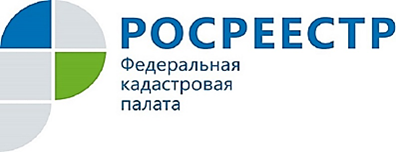 Юридические и физические лица теперь могут использовать электронную подпись удостоверяющего центра Федеральной кадастровой палаты Росреестра в Единой информационной системе Федеральной нотариальной палаты для подачи уведомлений о регистрации залога на движимое имущество в электронной форме. Кадастровая палата по Курской области выдает электронные подписи юридическим и физическим лицам, в том числе кадастровым инженерам. С помощью электронной подписи можно воспользоваться услугами Росреестра и других ведомств (Госуслуги, Федеральная налоговая служба, Федеральная таможенная служба, ГАС «Правосудие», ООС 223-ФЗ, ГИС ЖКХ, ИС «Мой арбитр», Рособрнадзор, Фонд социального страхования РФ, Система электронных паспортов транспортных средств). Срок действия сертификата электронной подписи - 15 месяцев (1 год 3 месяца), стоимость - 700 рублей.Получить электронную подпись можно в офисе приема удостоверяющего центра Кадастровой палаты по Курской области по адресу: г. Курск, проезд Сергеева, д. 10. Специалисты ответят на вопросы по телефону 8 (4712) 51-79-44 или по электронной почте: uc@kadastr.ru. Информация об услугах, а также необходимые инструкции – на сайте uc.kadastr.ru.